CONFLICTS OF INTEREST DECLARATION & AUTHOR AGREEMENT FORMTitle of Paper:Please tick applicable box:We have no conflicts of interest to declare.We have a competing interest to declare (please fill in box below):This is to certify that all the authors have agreed and approved the manuscript being submitted. We undertake that the submitted article is the original work of the authors. It is further stated that this article has not been submitted or published elsewhere. On behalf of all other co-authors, the full responsibility will be borne by the corresponding author.All authors have read and agreed on the validity of the submitted article and have agreed to submit their research in JSHMDC. It is agreed upon by all authors that author listing and the content is correct and can’t be changed without formal approval of the Chief Editor.All authors agree that the Chief Editor can accept or reject the articles in case of any digress from the publishing ethics of JSHMDC. Any additional authors will only be accepted if agreed and signed by all the listed authors.Authorship FormJOURNAL OF SHALAMAR MEDICAL & DENTAL COLLEGE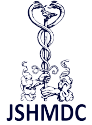 NameDesignationAffiliationContributionsSignature